Metodický pokyn k řízení záměru (projektu) IT/ICTpro digitální zmocněnceÚstředními správní úřadyv kontextu metodiky řízení programu „Digitální Česko“, Zákona 365/2000 Sb., Usnesení vlády č.86/2020 a dalších právních předpisůVerze 1.6 ze dne 21.7.2020Autorský kolektiv:Ondřej FelixMartin HorváthMarek PurTomáš ŠedivecMartin TaxTento materiál je rovněž součástí metodiky programu Digitální Česko ve smyslu UV 629/2018ObsahKomu je tento materiál určen	2Účel dokumentu	2Základní principy a pojmy	2Vlákno IT/ICT záměru a jeho „životní“ cyklus	3Vlákno záměru v celkovém kontextu evidencí, legislativy a rolí	4Vazby vlákna záměru na povinné centrální, a doporučené lokální evidence	5Vazby kroků řízení vlákna záměru k základní legislativě a metodikám	7Zapojení rolí do jednotlivých kroků vlákna	8Přehled a kontrolní seznam (checklist) pro řízení vlákna	9Přílohy	11Vlákno v kontextu řízení informačních koncepcí ČR a úřadu	11Vlákno v kontextu celkového řízení IT/ICT úřadu	12Vlákno záměru v kontextu metodik ITIL a IT4IT	13Komu je tento materiál určenPrimárně je materiál určen „Digitálním zmocněncům“ ústředních správních úřadů a vedoucím pracovníkům IT:  Ředitel IT odboru Vedoucí IT odděleníMateriál je ovšem doporučen k seznámení dalším pracovníkům v členění dle pozic/rolí níže:Digitální zmocněnecEnterprise Architekt, konzultant, analytikManažer kvality (QA)Manažer kybernetické bezpečnostiManažer provozuPrávníkProjektový manažerRozpočtový specialistaVedení úřadu (předseda, státní tajemník, náměstek ekonomické sekce)Vlastník agendy/procesuZakázkářÚčel dokumentuTento dokument má několik hlavních cílů:Sjednotit pohled na IT záměr pojmenováním hlavních procesních resp. pracovních kroků od detekce potřeby změny přes přípravu, realizaci, provoz až po ukončení provozu (tyto kroky lze rovněž pojmenovat „pracovními balíčky“).Jasně nastavit pravidla pro vedení závazných centrálních evidencí v jednotlivých krocích vlákna, nezbytných pro řízení Informační koncepce ČR (IKČR) i Informační koncepce ústředního správního úřadu. Zároveň poskytnout informaci o stavu jednotlivých systémů, které zajišťují/budou zajišťovat koordinaci a řízení IKČR/eGovernmentu. Vytvořit informační rozcestník vazeb vlákna záměru na hlavní legislativní dokumenty a důležité metodiky.Popsat vlákno záměru v kontextu metod řízení Informačních koncepcí ČR/úřadu a v kontextu celkového řízení IT/ICT, ve kterém probíhá současně svazek takových vláken v různých stavech, včetně vazby na další metodické dokumenty (např. „Metody řízení ICT“, normy ITIL a IT4IT atd.).Základní principy a pojmyKlíčovým pojmem pro tento materiál je tzv. „vlákno záměru“. Vláknem záměru nazýváme základní proces konkrétní změny v IT, který je samostatně řiditelný, samostatně rozpočtovaný a definovaný svým výstupem – typicky novým informačním systémem, významnou změnou stávajícího informačního systému, jeho dílčí části, způsobu provozování IS (přechod na cloud), změnou procesů podporovaných informačním systémem apod. Vše co podléhá usnesení vlády č.86/2020 je předmětem záměru, který je dokumentován v katalogu Digitálního Česka.Vlákno záměru – logická posloupnost procesních resp. pracovních kroků (činností, aktivit a jejich výstupů) spouští typicky požadavek vedení na změnu IT podpory klientů úřadu (digitální služba), nebo změna podpory vnitřní agendy/procesu úřadu. Vlákno je v praxi často vyvoláno změnou legislativy.Pro vlákno platí, že některé kroky pro některé záměry nemusí být relevantní (např. změna legislativy) a některé kroky lze provádět souběžně, ale nelze měnit pořadí kroků. Zároveň platí, že následující krok „dědí“ vlastnosti a výstupy kroku předcházejícího. Např. je-li legislativní předpis relevantní pro krok 3, přirozeně se předpokládá jeho relevance pro výstupy kroků 4, 5, 6 atd.Celkové řízení digitální transformace/IT je pak cyklický proces (smyčka), zahrnující strategické řízení (řízení informační koncepce), řízení celého svazku všech vláken v různých stavech (různých krocích), podpůrných procesů (řízení zdrojů, kvality, celková kybernetická bezpečnost) a uzavření smyčky zpětné vazby (z měření a hodnocení zpět ke změně koncepce a plánování). Tento cyklus a řízení celkového svazku vláken je v souladu s „Metodami řízení ICT“, vydanými MV ČR viz. diagram v příloze.Vlákno IT/ICT záměru a jeho „životní“ cyklusVlákno záměru v celkovém kontextu evidencí, legislativy a rolíMapa celkového kontextu vlákna 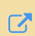 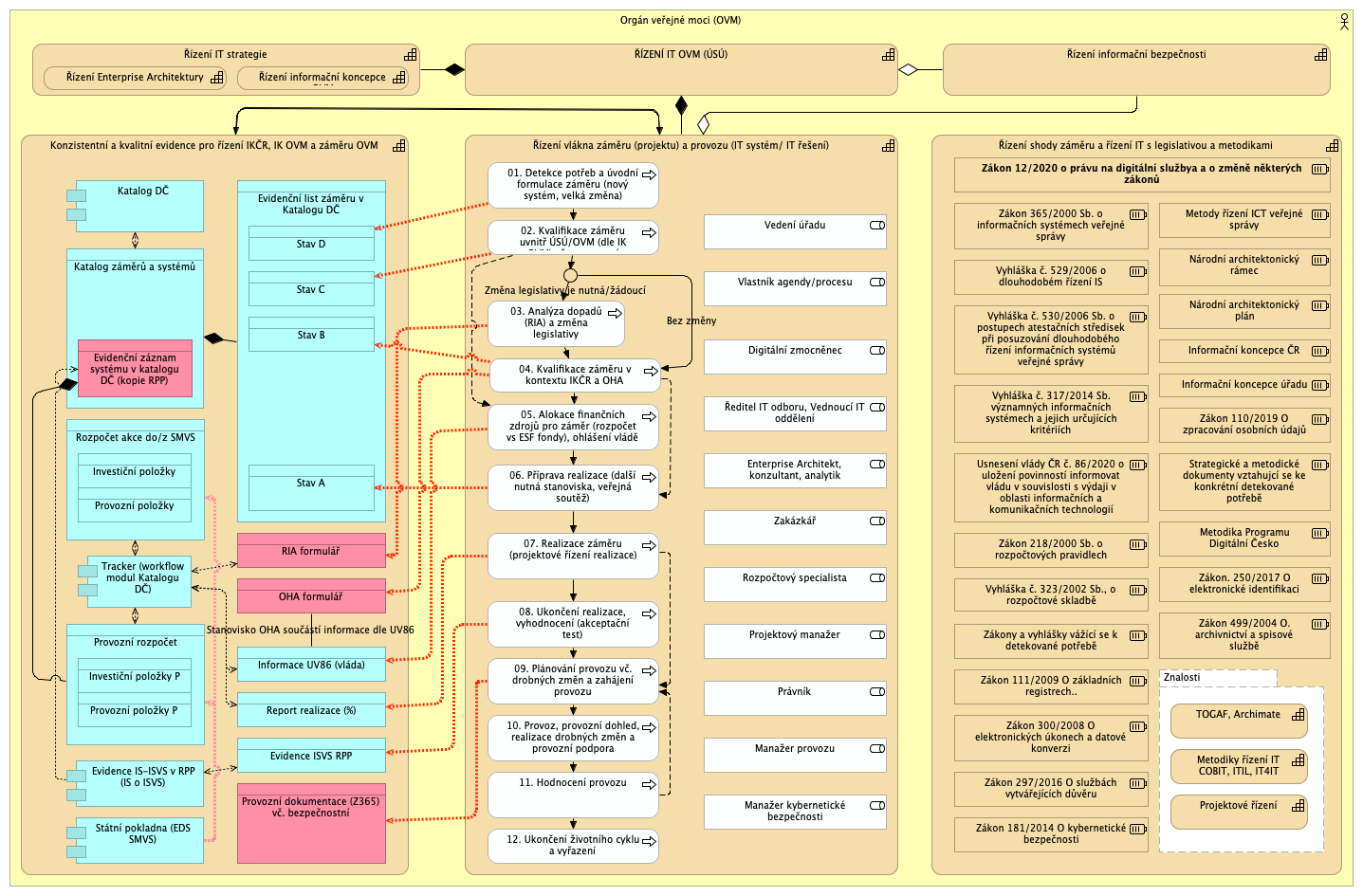 Vazby vlákna záměru na povinné centrální, a doporučené lokální evidenceV této kapitole jsou popsány povinnosti a doporučení, které se vážou na jednotlivé evidence spojené s řízením vlákna. Většina, nikoli však všechny, jsou uvedené na předchozím schématu. Popis je proveden v číslovaném seznamu, který je totožný s jednotlivými kroky/etapami cyklu:V rámci prvního kroku se úřadům doporučuje zavést jednotnou (strukturovanou) evidenci požadavků na změny v oblasti digitalizace. Evidence by měla detekovat připravované změny v legislativě vč. předpokládaného termínu účinnosti změny. Rovněž by měla zahrnovat vnější požadavky na změny, a to ze zpětné vazby od klientů služeb úřadu (vč. jiných úřadů), i požadavků vyplývajících z povinností dobrého hospodáře (hodnocení efektivity a výkonnosti agend a procesů úřadu), nebo ze změny strategií a koncepčních dokumentů (např. Informační koncepce ČR, Informační koncepce úřadu a dalších obdobných dokumentů). Správcem takové evidence by měl být digitální zmocněnec úřadu, do evidence by měly přispívat všechny organizační složky úřadu a obsah by měl být předmětem jednání vedení úřadu alespoň 1x za čtvrtletí. Doporučuje se rovněž tyto požadavky – pokud z nich již vyplývá záměr změny (byť prozatím částečně nejasný) – přeformulovat do záměru a tento zaevidovat ve formě evidenčního listu záměru v katalogu „Digitální Česko“, ve stavu D - „Námět“. To umožní konzultovat a zpřesňovat záměr s pracovníky „Kompetenčního centra programu Digitální Česko“.  Z hlediska struktury popisu záměru postačuje název záměru, nepovinně pak jeho popis a kontaktní osobu.Druhým krokem je kvalifikace záměru, převážně, ale nikoli výlučně, uvnitř úřadu. Záměr je v této etapě nutné podrobněji strukturovaně popsat, vč. identifikace spolupracujících úřadů. Záměr získává v katalogu Digitálního Česka stav C – „Koncept“. Kvalifikaci schvaluje obvykle vedení úřadu na návrh digitálního zmocněnce. Kvalifikované záměry (koncepty) již vstupují do implementačních plánů Digitálního Česka, proto je dokumentace záměru ve stavu konceptu (C) v katalogu „Digitální Česko“ povinná. Strukturovaný popis záměru ve stavu konceptu musí minimálně obsahovat tyto údaje:Název záměruStručný popis záměruČasové rozlišení realizace změny (datum od-do s přesností odhadu na čtvrtletí)Cíl „Digitálního Česka“ (více cílů), který záměr plní. Pozn. V rámci návazné interní evidence úřadu je důležité záměr navázat na cíle informační koncepce úřadu, popř. cíle jiných strategických a koncepčních dokumentů.Gesční úřad (výčet spolupracujících úřadů, je-li relevantní)Odpovědnou a kontaktní osobuOdhad celkových externích výdajů na realizaci změnyOdhad externích výdajů na udržitelnost po dobu provozu (na 4 roky od ukončení realizace)Úprava legislativy – krok nemusí být součástí životního cyklu všech záměrů. Je potřeba dodržovat Legislativní pravidla vlády a související Obecné zásady pro hodnocení dopadů (RIA) a postupovat podle Zásad pro tvorbu digitálně přívětivé legislativy.Evidence v gesci Legislativní rady vládyPokud je v plánu zpracování nové zákonné normy, musí být záměr zanesen do Plánu legislativních prací vlády, popř. do Výhledu legislativních prací vládyPokud záměr souvisí s implementací Směrnice Evropského parlamentu a Rady (EU), potom má být součástí Přehledu implementačních prací vládyPokud je potřeba vytvořit nebo změnit vyhlášku, je potřeba ji zařadit do Plánu přípravy vyhlášekEvidence dopadů změny legislativy v rámci katalogu programu Digitální ČeskoPodle postupu prací aktualizujte a zpřesňujete evidované údaje v Katalogu záměrů, zejména případné změny v termínech realizace.Doplňte k záměru úlohu (ticket) RIA a připojte do něj zpracovaný formulář RIA viz https://www.vlada.cz/cz/ppov/lrv/ria/aktualne/vzorove-zpravy-ria-zpracovane-dle-pozadavku-obecnych-zasad-ria-138671/  Významné milníky z hlediska životního cyklu záměru:Schválení návrhu nové legislativy vládou jako vládního návrhu – je možné postoupit k dalším pracím, které jsou spojeny s přípravou investičních výdajůSchválení legislativy Parlamentem České republiky a podepsání Prezidentem České republiky – je nutné kontrolovat změny, mezi vládou schváleným návrhem a finálním znění legislativy a zohlednit tyto změny při další realizaci Kvalifikace záměru v kontextu IKČR a OHA – příprava podkladů pro rozhodnutí OHA. Tento krok je rovněž závislý na povaze záměru. Zpracování formuláře OHA a získání stanoviska OHA MV se řídí ustanoveními zákona 365/2000 Sb. (viz tabulka v další kapitole). V případě nejasností konzultujte záměr s Odborem hlavního architekta MV ČR. Zpracované formuláře v současnosti nemají vazbu na evidenci záměru v katalogu Digitální Česko, nicméně se do budoucna počítá s elektronizací formulářů OHA a integrací obou evidencí.Alokace finančních zdrojů pro záměr (rozpočet vs. ESF fondy, provozní vs. investiční výdaje), ohlášení vládě. V tomto kroku je nutné znát způsob financování záměru (rozpočtová kapitola, ESF+nezpůsobilé výdaje v rozpočtu, nadpožadavky..). Z hlediska evidence v katalogu DČ je důležité znát nejen realizační výdaje, ale rovněž výdaje na udržitelnost záměru, pracnost realizace (interní) a pracnost udržitelnosti (interní). Z těchto podkladů lze poté kalkulovat celkové náklady na vlastnictví (TCO). Nutnou součástí evidence je formulář ohlášení záměru učinit výdaj dle usnesení vlády č.86/2020. Formulář lze vygenerovat jako úlohu v katalogu DČ.Příprava realizace (další nutná stanoviska, veřejná soutěž). V tomto kroku dominuje většinou příprava zadávací dokumentace dle ZVZ. Důležitou součástí mohou být analýzy a stanoviska týkající se kybernetické bezpečnosti záměru jako celku a podklady pro rozhodnutí o realizaci záměru v Cloudu nebo On Premise.Realizace záměru (projektové řízení realizace). Pro všechny záměry evidované v evidenci DČ záměry je nezbytné jmenovat odpovědnou osobu za realizaci a doporučuje se aplikace standardní metodiky řízení projektu v souladu s mezinárodními standardy (PMI, PRINCE2).Ukončením realizace se uzavírá hlavní implementační část záměru, ve které musí proběhnout především předem stanovené akceptační testy. Akceptační testy nesmí být pouhou formalitou, ale musí otestovat skutečnou funkčnost výstupu záměru, který bude věcný správce přebírat. Vždy by měly obsahovat:Název akceptačního testuPopis akceptačního testuSoubor kroků a milníků akceptačního testu s očekávaným vstupem a výstupemZodpovědnou osobu za akceptaciS ukončením realizace souvisí také dopracování dokumentace, předání výsledků projektu do provozu, převzetí realizovaného záměru od projektového týmu provozním týmem. Viz doporučení ITIL procesní blok č. 3.V tomto kroku je nutné dopracovat provozní dokumentaci, a to dle požadavků zákona 365/2000 Sb. a vyhlášky 529/2006 Sb. https://www.zakonyprolidi.cz/cs/2006-529#f3147008 a nastavit odpovědnosti za provozní činnosti (procesy). V této etapě se také začínají sledovat stanovená SLA, KPI a další ukazatele, které hodnotí, zda výstup záměru pracuje tak, jak bylo navrženo a odsouhlaseno akceptačními testy. Viz. ITIL procesní blok č. 4.Provoz, provozní dohled, realizace drobných změn a provozní podpora. Pro provoz je doporučením řídit se standardy ITIL (řízení kontinuity, konfigurací, incidentů, problémů atd.)Hodnocení provozu. Součástí hodnocení provozu by měla být hodnotící zpráva.12._Ukončení životního cyklu a vyřazení. Důležité je zejména vyřazení z evidence ISVS v RPP.Vazby kroků řízení vlákna záměru k základní legislativě a metodikám Relevance dokumentu ke kroku vlákna je označena křížkem, následující kroky tuto relevanci dědí:Zapojení rolí do jednotlivých kroků vlákna„Povinné“ zapojení je označeno „P“, doporučené zapojení je označeno „D“: Přehled a kontrolní seznam (checklist) pro řízení vláknaTento check-list shrnuje jednotlivé pracovní balíčky definované v „životním cyklu záměru ICT“. Ačkoliv jsou jednotlivé balíčky očíslované a seřazeny tak, aby byla zřejmá jejich souslednost, nemusí každý ICT záměr splnit každý pracovní balíček. Důležité je pouze je projít a zajistit všechny potřebné výstupy a vstupy, pokud jsou pro daný ICT záměr relevantní.PřílohyVlákno v kontextu řízení informačních koncepcí ČR a úřadu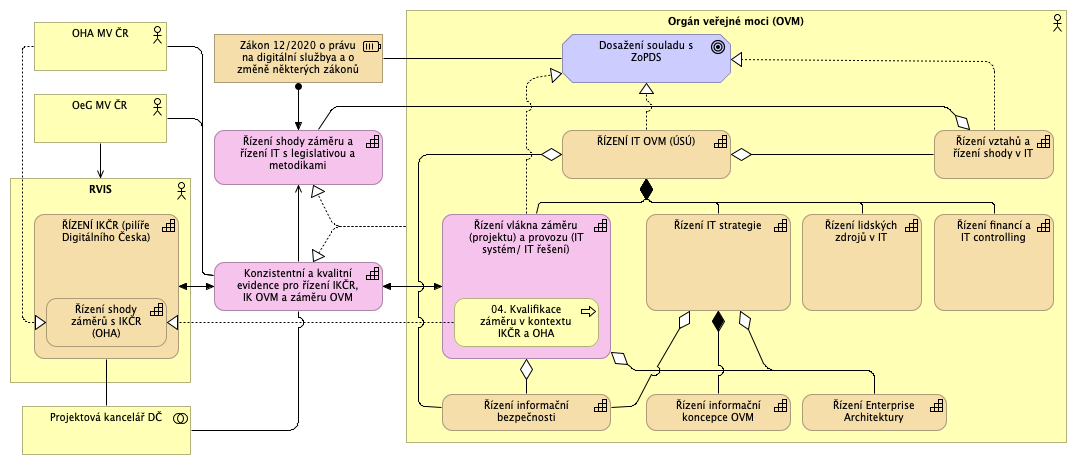 Vlákno v kontextu celkového řízení IT/ICT úřadu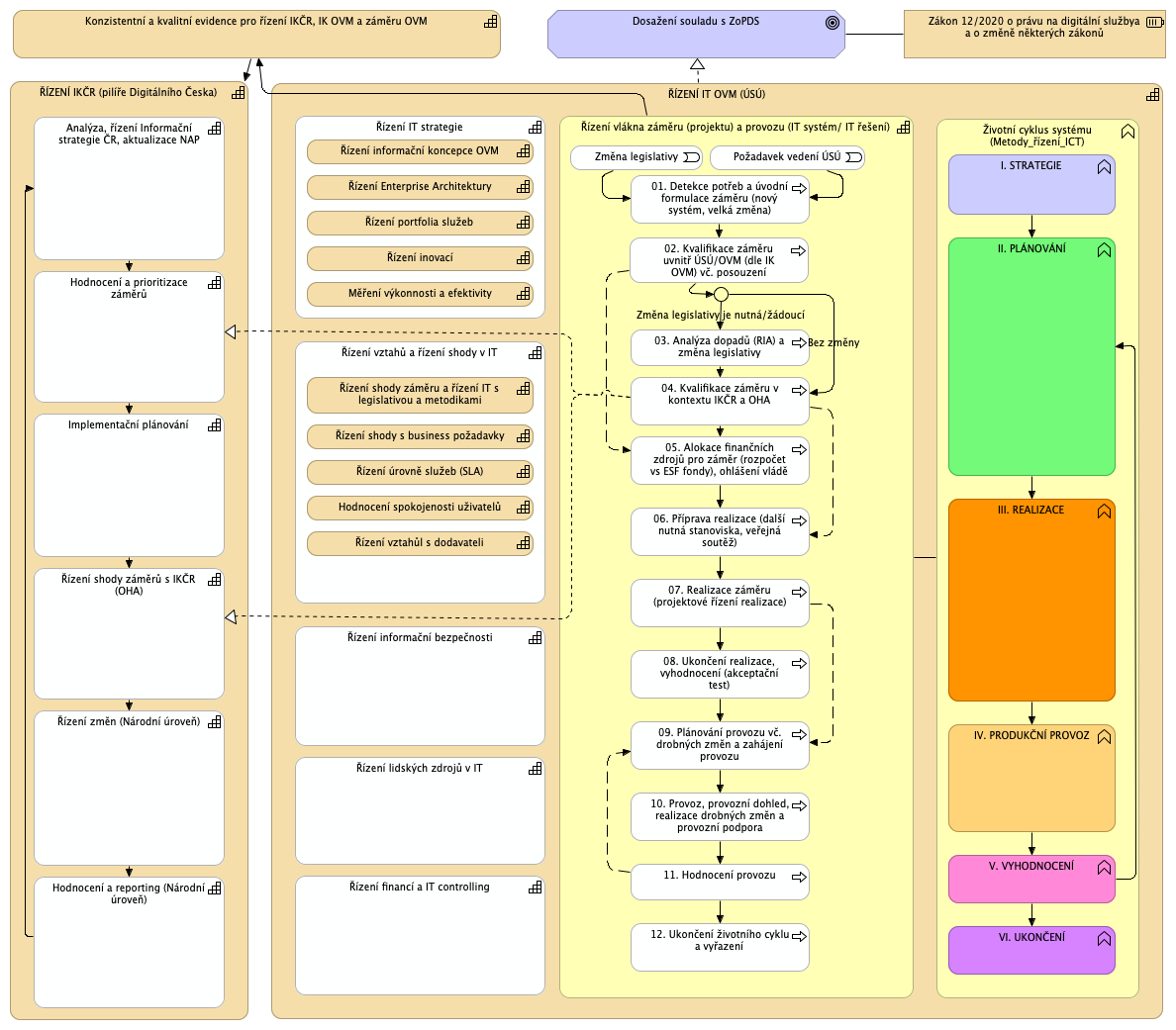 Vlákno záměru v kontextu metodik ITIL a IT4IT 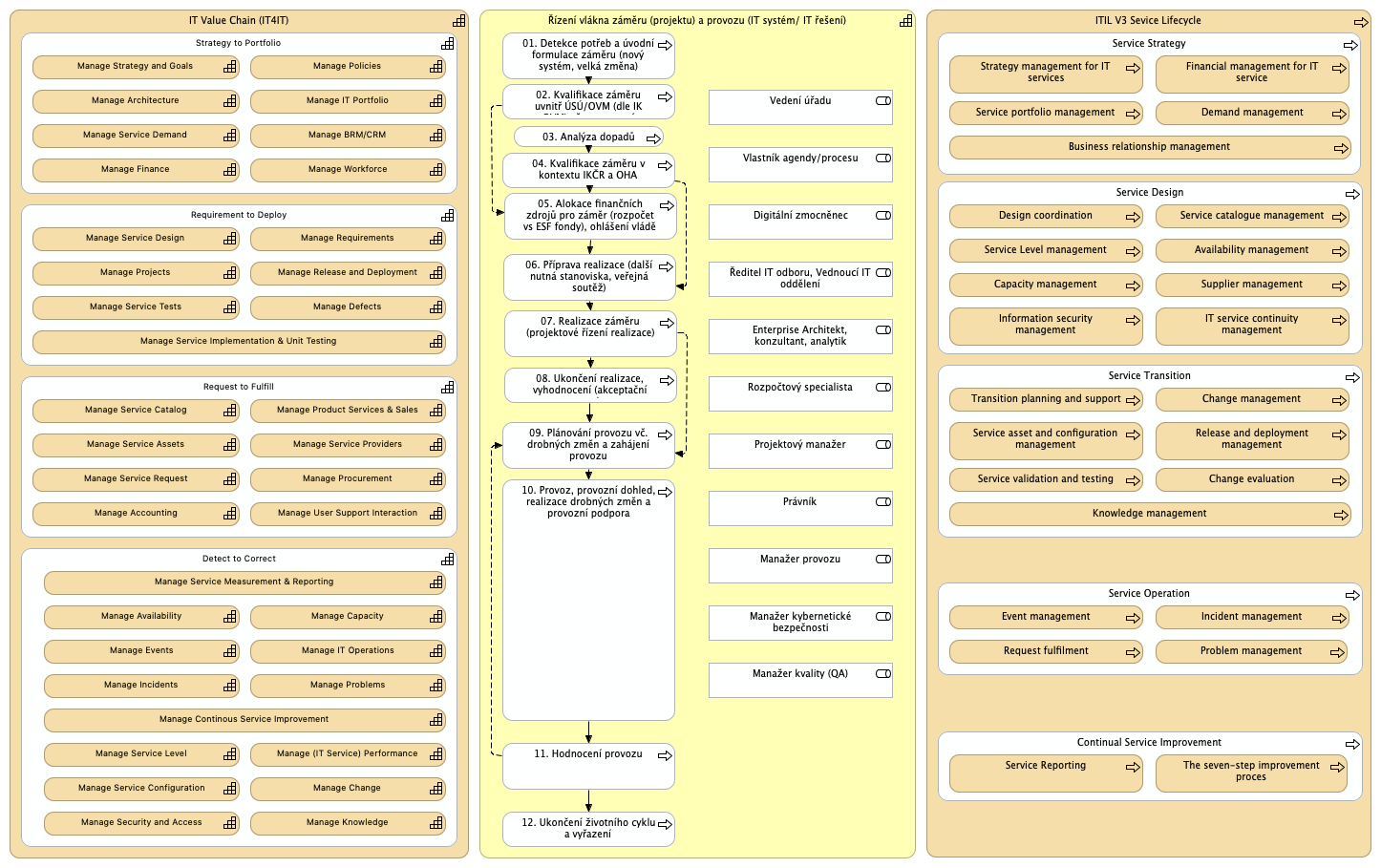 Název Popis 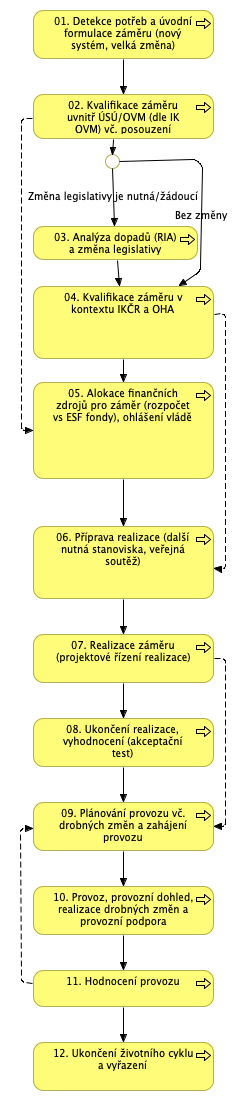 01. Detekce potřeb a úvodní formulace záměru (nový systém, velká změna)Vstupem pro spuštění je vnější nebo vnitřní požadavek na změnu. Obvykle to je potřeba shody se změnou legislativy, péče dobrého hospodáře (zvýšení efektivity, snížení celkových nákladů),  nebo potřeba inovace, zavádění digitálních služeb pro klienty VS apod. 02. Kvalifikace záměru uvnitř ÚSÚ/OVM (dle IK OVM)Zakotvení záměru do kontextu Informační koncepce OVM , definice vnitřních vazeb na ostatní informační systémy spravované OVM nebo vnějších vazeb na informační systémy ostatních OVM a datové zdroje03. Úprava legislativyAnalýza změn legislativy které daný záměr vynucují resp. popis legislativních změn které jsou pro realizaci záměru nutným předpokladem04. Kvalifikace záměru v kontextu IKČR a OHAZakotvení záměru do kontextu Informační koncepce ČR, popis využívání sdílených služeb eGovernmentu ČR, definice vnějších i vnitřních vazeb na ostatní informační systémy a datové zdroje, příprava příslušných formulářů OHA05. Alokace finančních zdrojů pro záměr (rozpočet vs ESF fondy), ohlášení vláděZávazná alokace finančních nákladů nezbytných pro přípravu záměru, jeho projektovou realizaci včetně nezbytných výběrových řízení a čtyřleté provozní náklady v členění podle jednotlivých zdrojů (státní rozpočet, strukturální fondy apod.). Finanční alokace musí být zavedena v evidenci investičních záměrů a provozní náklady ve střednědobém rozpočtu příslušné kapitoly státního rozpočtu. Alokace finančních zdrojů je předpokladem pro přechod záměru ze stavu C do stavu B. Součástí této fáze je rovněž vyhodnocení pětiletého TCO (Total Cost of Ownership) jako podklad pro rozhodnutí o implementaci záměru v Cloudu nebo OnPremise06. Příprava realizace (další nutná stanoviska, veřejná soutěž)Příprava a zadání veřejných zakázek nezbytných pro realizaci záměru, vyžádání nutných stanovisek dalších orgánů, např. stanoviska ke splnění požadavků vyplývajících ze zákona o kybernetické bezpečnosti, ze zákona na ochranu osobních údajů apod.07. Realizace záměru (projektové řízení realizace)Definice projektového týmu, zadání projektu a jeho realizace08. Ukončení realizace, vyhodnocení (akceptační test)Dopracování dokumentace (vč. základní provozní dokumentace), předání výsledků projektu do provozu, převzetí realizovaného záměru od projektového týmu provozním týmem, provedení akceptačních testů. Viz doporučení ITIL procesní blok č. 3.09. Plánování provozu vč. drobných změn a zahájení provozuV této etapě je nutné dopracovat provozní dokumentaci a nastavit odpovědnosti za provozní činnosti (procesy).  Viz. ITIL procesní blok č.4.10. Provoz, provozní dohled, realizace drobných změn a provozní podporaV průběhu provozu je nutné vykonávat sadu činností, nezbytných pro zachování kvality bezpečnosti, dostupnosti, kontinuity služeb.11. Hodnocení provozuJe důležité průběžně hodnotit provozní indikátory vč. zpětné vazby. Viz. ITIL blok 5.12. Ukončení životního cyklu a vyřazeníSoučástí etapy je archivace dokumentace, archivace datových fondů a vyřazení příslušných komponent z evidence včetně vyřazení z evidence ISVS v RPPNázev předpisuOdkaz (hyperlink)01. Detekce potřeb a úvodní formulace záměru (nový systém, velká změna)02. Kvalifikace záměru uvnitř ÚSÚ/OVM (dle IK OVM) vč. posouzení legislativní shody03. Analýza dopadů (RIA) a změna legislativy04. Kvalifikace záměru v kontextu IKČR a OHA05. Alokace finančních zdrojů pro záměr (rozpočet vs ESF fondy), ohlášení vládě06. Příprava realizace (další nutná stanoviska, veřejná soutěž)07. Realizace záměru (projektové řízení realizace)08. Ukončení realizace, vyhodnocení (akceptační test)09. Plánování provozu vč. drobných změn a zahájení provozu10. Provoz, provozní dohled, realizace drobných změn a provozní podpora11. Hodnocení provozu12. Ukončení životního cyklu a vyřazeníInformační koncepce ČRhttps://archi.gov.cz/ikcr-dokument:ikcrXXXInformační koncepce úřaduXXXXMetodika Programu Digitální Českohttps://www.mvcr.cz/webpm/soubor/metodika-r-i-zeni-programu-digitalni-cesko.aspxXXXXXxXXXMetody řízení ICT veřejné správyhttps://archi.gov.cz/metody-dokument:metodyxXXXXXXNárodní architektonický plánhttps://archi.gov.cz/nap-dokument:napXXXStrategické a metodické dokumenty vztahujcí se ke konkrétní detekované potřeběhttps://www.databaze-strategie.cz/XXXXXXXXUsnesení vlády ČR č. 86/2020 o uložení povinností informovat vládu v souvislosti s výdaji v oblasti informačních a komunikačních technologiíhttps://www.mvcr.cz/soubor/usneseni-vlady-c-86-2020-sb-ze-dne-27-ledna-2020.aspxXXVyhláška č. 323/2002 Sb., o rozpočtové skladběhttps://www.zakonyprolidi.cz/cs/2002-323XZákon. 250/2017 O elektronické identifikacihttps://www.zakonyprolidi.cz/cs/2017-250XXXXXXZákon 110/2019 O zpracování osobních údajůhttps://www.zakonyprolidi.cz/cs/2019-110XXXXXXXZákon 111/2009 O základních registrech..https://www.zakonyprolidi.cz/cs/2009-111XXXXXXZákon 12/2020 o právu na digitální službyhttps://www.zakonyprolidi.cz/cs/2020-12XXXXXXZákon 181/2014 O kybernetické bezpečnostihttps://www.zakonyprolidi.cz/cs/2014-181XXXXXXXXZákon 218/2000 Sb. o rozpočtových pravidlechhttps://www.zakonyprolidi.cz/cs/2000-218XXXZákon 297/2016 O službách vytvářejících důvěruhttps://www.zakonyprolidi.cz/cs/2016-297XXXXXXZákon 300/2008 O elektronických úkonech a datové konverzihttps://www.zakonyprolidi.cz/cs/2008-300XXXXZákon 365/2000 Sb. o informačních systémech veřejné správyhttps://www.zakonyprolidi.cz/cs/2000-365XXXXXXXXXZákon 499/2004 O. archivnictví a spisové služběhttps://www.zakonyprolidi.cz/cs/2004-499XXXXXXZákony a vyhlášky vážící se k detekované potřeběXXXXXXXXXXX01. Detekce potřeb a úvodní formulace záměru (nový systém, velká změna)02. Kvalifikace záměru uvnitř ÚSÚ/OVM (dle IK OVM) vč. posouzení legislativní shody03. Analýza dopadů (RIA) a změna legislativy04. Kvalifikace záměru v kontextu IKČR a OHA05. Alokace finančních zdrojů pro záměr (rozpočet vs ESF fondy), ohlášení vládě06. Příprava realizace (další nutná stanoviska, veřejná soutěž)07. Realizace záměru (projektové řízení realizace)08. Ukončení realizace, vyhodnocení (akceptační test)09. Plánování provozu vč. drobných změn a zahájení provozu10. Provoz, provozní dohled, realizace drobných změn a provozní podpora11. Hodnocení provozu12. Ukončení životního cyklu a vyřazeníDigitální zmocněnecPPPPPDDPDDDPProjektový manažerDPPPDManažer provozu (technický správce)DDPPPPEnterprise Architekt, konzultant, analytikDDPPDPDDDDManažer kvality (QA)DDDDDPDPPDPDManažer kybernetické bezpečnostiDPDPPDPPDPPrávníkPDPPDRozpočtový specialistaDPDDŘeditel IT odboru, Vednoucí IT odděleníDPDPPDDPPDPVedení úřaduPPDPPDVlastník agendy/procesu (věcný správce)PPPPPDDZakázkářDPDPDNázev krokuVstupyVstupyVýstupyVýstupyZpracováno v rámci záměru?Zpracováno v rámci záměru?Název krokuPovinnéNepovinnéPovinnéNepovinnéZpracováno v rámci záměru?Zpracováno v rámci záměru?01. Detekce potřeb a úvodní formulace záměru (nový systém, velká změna)Informační koncepce ČRZáměr v katalogu DČPožadavky vedení úřaduZměna záměru v katalogu DČZavedení do interní databáze záměrůhttps://spcss.archirepo.com
/digitalnicesko/webapp/object/id-el-219fab6c-14be-4ab9-9873-0d4d51a7b0f6 Záměr zadán do katalogu digitálního ČeskaZmapovány potřeby (sběr požadavků)02. Kvalifikace záměru uvnitř ÚSÚ/OVM (dle IK OVM)Informační koncepce úřaduZáměr v katalogu DČEvidence RPP – agendy, ISVS, oprávněníZměna záměru v katalogu DČPotřebné úpravy evidence RPP – agendy, ISVS, oprávněníZměna v interní databázi záměrůZáměr aktualizován v katalogu digitálního ČeskaSoulad s Informační koncepcí úřaduSoulad s informacemi v RPPSoulad s rejstříkem ISVSPřehled dopadů pro nelegislativní materiály03. Úprava legislativyAnalýza legislativního prostředí pro záměrDopady změn legislativyMetodika RIA a Zásady digitálně přívětivé legislativyDůvod změny či zachování legislativyPotřebné úpravy evidence RPP – agendy, ISVS, oprávněníVýsledky dopadové analýzy (RIA)Návrh změn legislativyRIA (formulář úlohy katalogu DĆ)Upravená legislativaÚpravy informací v RPP04. Kvalifikace záměru v kontextu IKČR a OHAInformační koncepce ČR a její navazující dokumentyFormuláře OHASchválený formulář OHAPotřebné úpravy evidence RPP – agendy, ISVS, oprávněníSoulad s informační koncepcí ČRVyplněný formulář OHASchválený formulář OHAÚpravy informací v RPPÚpravy informací v rejstříku ISVS05. Alokace finančních zdrojů pro záměr (rozpočet vs. ESF fondy), ohlášení vláděInformace na vláduRozpočtové systémy úřaduStruktury ESIFVzetí na vědomí vládou ČRZměna záměru v katalogu DČKalkulace 5ti letého TCO (celkové náklady na vlastnictví)Studie proveditelnostiZáměr aktualizován v katalogu digitálního ČeskaZajištěné financováníInformace dle ÚV86 – úloha v katalogu DČ06. Příprava realizace (další nutná stanoviska, veřejná soutěž)Schválený formulář OHAŽádosti o vyjádření dotčených subjektůDokumenty k zadávacímu řízeníStudie proveditelnostiSchválení realizace dotčenými subjektyEvidence v NENZadávací dokumentaceUkončení zadávacího řízeníZměna záměru v katalogu DČZakázka zveřejněna v NENVytvořená zadávací dokumentaceZáměr aktualizován v katalogu digitálního ČeskaRealizační report 10-20 % plnění (úloha v katalogu DČ)07. Realizace záměru (projektové řízení realizace)Projektový týmMetody řízení ICTSestavený tým – dodavatel + zadavatelZměna záměru v katalogu DČZáměr aktualizován v katalogu digitálního ČeskaRealizační report 20-90% plnění (úloha v katalogu DČ)08. Ukončení realizace, vyhodnocení (akceptační test)Dokumentace systémuProvozní smlouva Změna záměru v katalogu DČRealizační report = 100% (úloha v katalogu DČ)Akceptační testyProvozní dokumentaceSmlouva o provozu a podpoře09. Plánování provozu vč. drobných změn a zahájení provozuDokumentace systémuProvozní smlouva Plán změn10. Provoz, provozní dohled, realizace drobných změn a provozní podporaDokumentace systémuProvozní smlouvaPlán změn11. Hodnocení provozuDokumentace systémuProvozní smlouvaPlán změnHodnocení provozu12. Ukončení životního cyklu a vyřazeníHodnocení provozuZpětné poučení z realizace záměru